NASKAH ARTIKEL JURNALOleh:HARDI CAHYO UTOMONPM: 168020140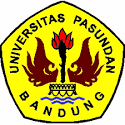 PROGRAM MAGISTERMANAGEMEN ADMINISTRASI RUMAH SAKITFAKULTAS PASCASARJANAUNIVERSITAS PASUNDANBANDUNG2019PENGARUH BUDAYA ORGANISASI DAN KOMPENSASI TERHADAP MOTIVASI SERTA DAMPAKNYA TERHADAP KINERJA PERAWAT DI RSIA ASRI PURWAKARTAEFFECT OF ORGANIZATIONAL CULTURE AND COMPENSATION AGAINST MOTIVATION AND ITS IMPACT ON NURSE PERFORMANCE IN RSIA ASRI PURWAKARTAHardi Cahyo UtomoProgram Studi Manajemen, Manajemen Administrasi Rumah Sakit,Fakultas Pasca Sarjana Universitas Pasundan, BandungJL. Sumatera No. 41*hardicahyoutomo@yahoo.co.idABSTRAKPenelitian dilator belakangi dengan masalah belum optimalnya kinerja perawat RSIA Asri Purwakarta, Indikasi yang menjadi penyebab hal itu adalah beberapa faktor pada variabel budaya organisasi, kompensasi dan pemberian motivasi yang belum terlalu optimal. Tujuan penelitian ini adalah melakukan analisis untuk memperoleh informasi mengenai pengaruh budaya organisasi dan kompensasi terhadap motivasi serta dampaknya terhadap kinerja perawat. Pengumpulan data dilakukan dengan cara membagikan kuesioner kepada sampel 104 perawat dengan teknik proporsional random sampling. Pengolahan data dilakukan menggunakan SPSS dan dianalisis menggunakan analisis jalur. Hasil pada penelitian ini menyebutkan bahwa budaya organisasi dan kompensasi berpengaruh secara signifikan terhadap pemberian motivasi baik secara parsial maupun simultan dengan koefisien determinasi budaya organisasi terhadap pemberian motivasi sebesar 29,0% dan kompensasi sebesar 40,2% terhadap pemberian motivasi. Selain itu, pemberian motivasi berpengaruh signifikan terhadap kinerja perawat dengan koefisien determinasi sebesar 53,7%.Kata Kunci: budaya organisasi, kinerja perawat, kompensasi, dan pemberian motivasi.ABSTRACTThis research does due to nurse’s performance of RSIA Asri Purwakarta is not optimally yet. Some of indicatios affect to it are low score of organizational behavior, not compensate well, and low score of motivation supporting. This research has to analyze the influence of organizational behavior and compensation on motivation and its effect on nurse’s performance. The data conducted by distributing sample to 104 of nurses used proportionate random sampling. The data processed by SPSS and analyzed by path analysis. Based on data processing the result out that organizational behavior and compensation influence motivation supporting significantly both partially and simultaneously with determination coefficient at 29,0% by organizational behavior and 40,2% by compensation. In other result, motivation supporting influences nurse’s performance significantly by level of determination coefficient at 53,7%.Keywords: compensation, organizational behavior, motivation supporting, and nurse’s performance. PENDAHULUANRumah Sakit dibentuk untuk melayani konsumen dibidang kesehatan. Untuk mencapai sebuah keberhasilan itu memerlukan landasan yang kuat yaitu organisasi yang mampu memperkuat dan memaksimumkan kinerja tenaga kesehatan. Sejalan dengan uraian tersebut, salah satu elemen penting di dalam sebuah perusahaan adalah aspek sumber daya manusia. Hal ini disebabkan karena manusia adalah faktor yang paling penting berperan dalam sebuah organisasi atau perusahaan. Faktor manusia sebagai sumber keunggulan kompetitif adalah hal yang tidak dapat dipisahkan dengan elemen kunci sebuah organisasi/perusahaan.RSIA (Rumah Sakit Ibu Anak) ASRI Purwakarta merupakan salah satu unit pelayanan kesehatan di Purwakarta khususnya untuk memberikan pelayanan kesehatan ibu dan anak dengan cepat, akuat dan lenkap. Setiap jenis perusahaan, besar atau kecil, dari industri manufaktur hingga industri jasa membutuhkan tenaga sumber daya manusia untuk menggerakkan perusahaan, dimulai dari perancangan strategi hingga kepada operasional perusahaan sehari-hari. Pengelolaan yang baik terhadap sumber daya manusia dapat membuat perusahaan dapat terus berjalan dan mencapai tujuan organisasinya.Baik atau tidaknya kinerja karyawan dapat dilihat dari ketiga kriteria berikut ini (Pfeffer, 2009: 41):Trait-based criteria: mengukur dan mengevaluasi apa-apa yang dikerjakan oleh SDM. Kriteria ini bermanfaat untuk menilai:Pengetahuan SDM.Keterampilan SDMBehavior-based criteria: mengukur perilaku kerja SDM.keramahan.Tingkat tanggung jawab yang ditunjukkan dalam pekerjaannya.Outcome-based criteria: mengukur dan mengevaluasi hasil kerja SDM berdasarkan:Efektivitas kerja: doing the right things, melakukan pekerjaan yang tepat.Efisiensi kerja: doing the things right, mencapai output yang diukur dari input yang dicapainya.Begitu juga dengan RSIA Asri, membutuhkan karyawan dengan kinerja yang baik agar mampu bersaing dengan rumah sakit lainnya di purwakarta, khususnya pada bagian-bagian yang berhubungan langsung dengan pasien seperti penjaga keamanan (security), customer service, dan tenaga medis seperti dokter dan perawat. Selain kegunaan untuk meningkatkan daya saing, peningkatan kualitas juga akan berdampak terhadap peningkatan kesehatan  masyarakat, khususnya di daerah Purwakarta yang membutuhkan akses kesehatan yang baik. Fokus penelitian ini adalah untuk mengetahui pengaruh budaya organisasi dan kompensasi terhadap motivasi seerta dampaknya kepada kinerja perawat di RSIA Asri Purwakarta.KAJIAN PUSTAKAManajemen Sumber Daya ManusiaSumber daya manusia (SDM) adalah jantung bagi setiap perusahaan (Kossivi, Xu, & Kalgora, 2016: 261). Persaingan yang sengit akan meningkatkan ketergantungan kepada SDM berkualitas. SDM yang berkualitas membutuhkan pengelolaan yang baik dari perusahaan (Das & Baruah, 2013: 8) dan (Kossivi, Xu, & Kalgora, 2016: 261). Proses dalam pengelolaan sumber manusia meliputi perekrutan, pemeliharaan karyawan, evaluasi kinerja, dan hubungan ketenagakerjaan yang baik. 	Kegiatan dalam perekrutan bertujuan untuk mengambil calon karyawan yang dibutuhkan sesuai kriteria perusahaan, dalam kegiataan pemeliharaan terdapat berbagai macam dimulai pengembangan karir, formulasi dalam pengupahan, kehidupan pribadi-kerja yang berimbang (work-life balance), kepemimpinan, lingkungan kerja, otonomi, dan pelatihan (Kossivi, Xu, & Kalgora, 2016: 263). Selanjutnya perusahaan melakukan evaluasi terhadap karyawan tersebut, apakah karyawan tersebut layak untuk dipertahankan, dinaikkan jabatannya, didemosi, dimutasi, atau dipecat. Dapat dilihat bahwa tugas dan kegiatan dalam manajemen SDM sangat luas, meliputi hubungan perusahaan dengan berbagai manusia dengan berbagai kepentingan dengan perusahaan. Budaya OrganisasiTerdapat perbebatan mengenai budaya organisasi dalam kalangan ilmuwan, yaitu ada yang menganggap ‘organization is a culture’ dan ‘organization has culture’¸ dikutip dari Smircich dalam Sopiah (2010: 127). Budaya organisasi merupakan tata nilai yang menjadi pedoman bagi seluruh karyawan dalam suatu perusahaan. Banyak pemilik perusahaan yang tidak menyadari akan pentingnya perhatian kepada budaya organisasi. Dimensi budaya organisasi menurut Luthans dalam Sopiah (2010: 129) adalah:Aturan-aturan perilaku: meliputi bahasa, terminology, dan ritual yang biasa dipergunakan oleh anggota organisasi.Norma: standar perilaku yang meliputi petunjuk bagaimana melakukan sesuatu.Nilai-nilai dominan: nilai utama yang diharapkan dari organisasi untuk dikerjakan oleh para anggota.Filosofi: kebijakan yang dipercaya oleh organisasi tentang hal-hal yang disukai para karyawan dan pelanggannya.Peraturan-peraturan: aturan tegas dari organisasi.Iklim organisasi: keseluruhan perasaan yang meliputi hal-hal fisik, bagaimana para anggota berinteraksi dan bagaimana para anggota organisasi mengendalikan diri dalam berhubungan dengan pelanggan atau pihak luar organisasi tersebut.Sedangkan menurut Hofstede dalam Sopiah (2010: 130) dimensi dalam budaya organisasi adalah:Penghindaran atas ketidakpastian: tingkat dimana anggota masyarakat tidak merasa nyaman dengan ketidakpastian dan ambiguitas.Maskulin vs feminisme: kecenderungan perhatian organisasi akan prestasi, kepahlawanan, ketegasan, keberhasilan material, hubungan, kesederhanaan, perhatian pada yang lemah, dan kualitas hidup.Individualisme vs kebersamaan: tingkat individualism dan kebersamaan dalam perusahaan.Jarak kekuasaan: ukuran dimana anggota suatu masyarakat menerima bahwa kekuasaan dalam lembaga atau organisasi tidak didistribusikan secara merata. KOMPENSASIPemberian kompensasi adalah salah satu pelaksanaan fungsi SDM yang berhubungan dengan semua jenis manfaat yang diberikan oleh perusahaan terhadap karyawan. Kompensasi dibagi menjadi dua yaitu kompensasi langsung dan kompensasi tidak langsung dengan penjelasan sebagai berikut (Rivai: 2007: 360):Kompensasi langsung: imbal balas finansial secara langsung dari kinerja karyawan.Gaji/upah: balas jasa dalam bentuk uang yang diterima karyawan sebagai konsekuensi dari kedudukannya sebagai seorang karyawan yang memberikan sumbangan tenaga dan pikiran dalam mencapai tujuan perusahaan.Insentif: imbalan finansial langsung kepada karyawan karena kinerja melebihi standar.Kompensasi tidak langsung: kompensasi tambahan untuk meningkatkan kesejahteraan karyawan.Tunjangan kesehatan: meningkatkan kesejahteraan karyawan dengan memberikan asuransi kesehatan sehingga ketika sakit karyawan tidak mengeluarkan uang.Tunjangan transportasi atau perumahan.MOTIVASI KERJA Pada dasarnya terdapat tiga karakteristik pokok motivasi yaitu usaha, kemauan, dan arah atau tujuan. Setiap karyawan yang bekerja pada perusahaan membawa serangkaian harapan yang menjadi dasar motivasi dia dalam bekerja dan perusahaan harus mengenali kebutuhan dan keinginan karyawan agar dapat meningkatkan motivasi karyawan tersebut dalam bekerja.Dalam buku Dr. Sopiah (2008: 173) kepuasan kerja berasal dari keberadaan motivator instrinsik dan ketidakpuasan kerja berasal dari ketiadaan faktor motivasi ekstrinsik. Sehingga hygiene diklasifikasikan sebagai motivasi ekstrinsik, sedangkan motivator sebagai motivasi intrinsik dengan rincian dimensi dan indikator sebagai berikut:Motivasi Intrinsik (Internal):Pencapaian: the systems should be seen as incorporating procedural justice (appraisal systems should be transparent and fair) and distributive justice (appropriate, adequate and fair differentials in rewards) (Barren dan Galloway, 2014: 120).Pengakuan: pengakuan akan kinerja karyawan (Mangkunegara, 2007: 68)Pekerjaan itu sendiri: beban kerja yang didapatkan oleh karyawan (Barren dan Galloway, 2014: 121). Selain itu, ukuran untuk dimensi pekerjaan itu sendiri dapat diukur dari kesesuaian jenis pekerjaan dengan kemampuan karyawan (Witasari, 2009: 31).Tanggung jawab: can be seen to be characterized by the ability to choose how to do one’s work; having influence over one’s work; and flexibility in workload decisions (Kossivi, Xu, dan Kalgora, 2016: 264).Pengembangan diri: one of the important factors in employee retention is investment on employee training (Das dan Baruah, 2013: 11).Motivasi Ekstrinsik (Eksternal):Keamanan kerja: employment features like lifetime employment and seniority system (Das dan Baruah, 2013: 12).Kondisi pekerjaan: lingkungan dan kondisi pekerjaan yang dirasakan oleh perawat seperti ruang kerja yang baik, lingkungan yang asri dan bersih, dan fasilitas kerja yang memadai (Sari, 2009: 20).Kebijakan organisasi: generous human resource policies, have a very good chance to satisfy and retain employees (Das dan Baruah, 2013: 11).Supervisi: How much the supervision employees want and prefer? (Barren dan Galloway, 2014: 121)Hubungan dengan rekan kerja: in context of Team, the positive relation leads to performance (Barren dan Galloway, 2014: 121).Kinerja Karyawan (Perawat)Setiap perusahaan menginginkan karyawan dengan kinerja yang prima. Kinerja yang prima artinya karyawan tersebut mampu memberikan kontribusi kerja yang maksimal kepada perusahaan tempatnya bekerja, tidak terkecuali rumah sakit juga memerlukan karyawan dengan kinerja yang baik. Menurut Pfeffer, dkk (2008: 41), dimensi-dimensi dalam kinerja karyawan adalah sebagai berikut:Trait-based criteria: mengukur dan mengevaluasi apa-apa yang dikerjakan oleh SDM. kriteria ini bermanfaat untuk menilai:Pengetahuan SDM.Keterampilan SDMBehavior-based criteria: mengukur perilaku kerja SDM.Keramahan dalam menangani pasien.Tingkat tanggung jawab yang ditunjukkan perawat dalam menangani pasien. Outcome-based criteria: mengukur dan mengevaluasi hasil kerja SDM. Hasil kerja karyawan dapat dilihat dari (Wibowo, 2016: 164):Efektivitas kerja: doing the right things, melakukan pekerjaan yang tepat.Efisiensi kerja: doing the things right, mencapai output yang diukur dari input yang dicapainya.METODE PENELITIANPenelitian ini bertujuan untuk memperoleh gambaran lebih jauh mengenai variabel budaya kerja, kompensasi, motivasi kerja, dan kinerja karyawan yang dibahas dengan menggunakan dua jenis penelitian, yaitu penelitian deskriptif dan verifikatif. Penelitian deskriptif adalah penelitian yang menjawab pertanyaan mengenai status terakhir dari subyek penelitian (Kuncoro, 2013: 12). Status subyek terakhir yang ingin diteliti pada penelitian ini adalah tanggapan responden terhadap kompensasi yang diberikan oleh RSIA Asri Purwakarta, tanggapan responden terhadap budaya kerja di RSIA Asri Purwakarta, tingkat motivasi kerja responden, dan tanggapan responden terhadap kinerja perawat di RSIA Asri Purwakarta. 	Sedangkan penelitian verifikatif adalah penelitian yang bermaksud untuk menemukan pengaruh variabel bebas terhadap variabel terikat (Kuncoro, 2013: 12). Uji pengaruh yang ingin dilihat adalah pengaruh budaya kerja terhadap motivasi kerja, pengaruh budaya kerja terhadap kinerja karyawan, pengaruh kompensasi terhadap motivasi kerja, pengaruh kompensasi terhadap kinerja karyawan, pengaruh motivasi terhadap kinerja karyawan, dan pengaruh budaya kerja beserta kompensasi terhadap kinerja karyawan (explanatory survey).Tahapan PenelitianDesain penelitian merupakan seluruh proses yang diperlukan dalam perencanaan dan pelaksanaan kegiatan penelitian seperti mengidentifikasi masalah, mengidentifikasi variabel, definisi, dan hubungan antar variabel, perumusan hipotesis, metode penelitian untuk membahas pertanyaan penelitian, cara mengumpulkan data, teknik pengambilan data, beserta membuat simpulan dan saran. Tahapan penelitian dapat dilihat lebih rinci sebagai berikut:Mengidentifikasi fenomena dan masalah yang terdapat di RSIA Asri Purwakarta.Identifikasi variabel, konsep variabel, konstruksi penelitian berdasarkan teori dan penelitian sebelumnya.Memformulasikan hipotesis berdasarkan teori dan konstruksi penelitian.Menentukan jenis penelitian yang dapat menjadi pedoman membahas perumusan masalah, pengambilan data, dan menganalisis data.Menentukan cara pengambilan data dan instrumen penelitian yang digunakan yaitu dengan menggunakan kuesioner yang berasal dari operasionalisasi variabel, lalu menentukan skala sebagai pilihan jawaban untuk responden.Memilih teknik analisis yang digunakan untuk membahas penelitian.Melakukan preliminary test validitas dan reliabilitas terhadap 20 responden agar instrumen penelitian dapat dilanjutkan pada tahap analisis.Melakukan pengolahan data dan analisis data.Menyimpulkan penelitian dan memberikan saran-saran.Teknik Analisis DataAnalisis deskriptif pada penelitian ini bertujuan untuk mengetahui tanggapan responden (perawat) terhadap budaya organisasi RSIA Asri Purwakarta, tanggapan responden (perawat) terhadap kompensasi yang diberikan oleh RSIA Asri Purwakarta, motivasi kerja perawat, dan kinerja perawat menggunakan methods of successive intervalUji verifikatif pada penelitian ini bertujuan untuk mengetahui pengaruh budaya organisasi terhadap motivasi, pengaruh budaya organisasi terhadap kinerja perusahaan, pengaruh kompensasi terhadap motivasi kerja, pengaruh kompensasi terhadap kinerja karyawan, pengaruh motivasi terhadap kinerja karyawan, dan pengaruh budaya organisasi dan kompensasi terhadap kinerja karyawan dengan menggunakan analisis jalur. HASIL DAN PEMBAHASANGambaran Umum Rumah Sakit Ibu Anak Asri PurwakartaRumah sakit ibu anak (RSIA) Asri terletak di Jalan Veteran-Sadang no. 15 Purwakarta. Secara geografis berada pada Latitude -5.875506 dan Longitude 103.534909, dengan ketinggian  658 m di atas permukaan laut.  RSIA Asri dapat dijangkau dengan mudah menggunakan roda 2 ataupun roda 4, baik kendaraan pribadi maupun umum. Untuk menuju ke lokasi dari Kota Bandung dapat dicapai dengan kendaraan umum (Bus Stasiun Lewi Panjang – Purwakarta ) ± 42 km  ke arah barat.Tanggapan Perawat Tentang Budaya Organisasi di RSIA Asri PurwakartaPada survei awal diketahui bahwa tingkat konflik mendapatkan penilaian terendah. Pada hasil yang didapatkan kali ini pun masih terdapat 2 orang responden yang merasa bahwa terdapat konflik dengan menjelekkan rekan kerja.Namun setelah dilakukan survei lebih lengkap permasalahan yang terdapat di RSIA Asri ditambah dengan penilaian terendah terdapat pada nomor BO4 mengenai tindakan diskriminatif rumah sakit terhadap anggota organisasi berkaitan dengan status sosial seseorang. Walaupun penilaian perawat terhadap rumah sakit baik, namun masih terdapat beberapa perawat yang merasa bahwa beberapa anggota rumah sakit masih memandang berdasarkan status sosial seseorang.Tanggapan Perawat Tentang Kompensasi di RSIA Asri PurwakartaSelain mengenai masalah mengenai memadai atau tidaknya tunjangan transport dan tempat tinggal karyawan dimana sebanyak 6 responden menyatakan pendapat tidak setuju bahwa rumah telah memberikan tunjangan tersebut secara memadai, permasalahan lain yang dapat dilihat pada variabel kompensasi dapat dilihat pada beberapa item pernyataan yang memiliki nilai terendah seperti pada item pernyataan nomor K3 mengenai bonus kepada perawat yang mempunyai kinerja yang tinggi. Alasannya rumah sakit belum mempunyai konsep yang jelas dalam memberikan bonus berdasarkan kinerja dan pada nomor K2 mengenai pemberian kompensasi yang dapat mencukupi kebutuhan keluarga.Tanggapan Perawat Tentang Motivasi di RSIA Asri PurwakartaPada survei awal yang dilakukan di bab 1, nilai terendah dari indikator pemberian motivasi adalah nomor 17 mengenai atasan yang mengawasi terlalu ketat dan juga mengenai kesempatan promosi pada nomor M2 yang belum optimal. Setelah dilakukan penelitian secara utuh ditemukan juga hal yang sama bahwa kesempatan promosi yang terbatas di RSIA Asri Purwakarta serta atasan yang mengawasi terlalu ketat.Tujuan dari dokter mengawasi perawat ketat terutama dalam pemberian makanan kepada pasien sesuai dengan kondisi yang dialami. 	Tapi menurut beberapa perawat hal tersebut kadang terlalu berlebihan dan membuat perawat kurang nyaman dalam bekerja, terutama dalam hal penyampaian yang terlalu keras di depan pasien sehingga membuat perawat menjadi malu. Tanggapan Tentang Kinerja Perawat di RSIA Asri PurwakartaPada fenomena awal diketahui bahwa penilaian responden terhadap kinerja yang terendah terletak pada dimensi trait-based criteria. Hal tersebut sejalan setelah dilakukan penelitian lebih mendalam dimana dimensi yang mendapatkan penilaian terendah adalah dimensi trait-based criteria.Jika dilihat per indikator maka penilaian responden terendah terdapat pada nomor KP2 mengenai kehandalan dalam merawat pasien terutama dalam memberikan diagnosis serta makanan yang sesuai dengan kebutuhan pasien, khususnya pada perawat-perawat yang belum berpengalaman, salah satu contohnya adalah memberikan teh manis ataupun yang mengandung gula kepada pasien yang menderita penyakit kanker. Padahal seperti yang diketahui dalam dunia medis, pada pasien penderita kanker, gula yang dikonsumsi dapat berubah menjadi asam laktat yang bersifat racun di dalam tubuh sehingga mengurangi secara signifikan konsumsi gula sangatlah dianjurkan.Analisis VerifikatifHipotesis yang diajukan peneliti dalam penelitian ini adalah: 1). Terdapat pengaruh budaya organisasi terhadap motivasi perawat di RSIA Purwakarta, 2). Terdapat pengaruh kompensasi terhadap motivasi perawat di RSIA Purwakarta, 3) terdapat pengaruh budaya organisasi dan kompensasi terhadap motivasi perawat di RSIA Purwakarta, 4). Terdapat pengaruh motivasi terhadap kinerja perawat di RSIA Purwakarta.Pengaruh Budaya Organisasi dan Kompensasi Terhadap Motivasi Serta Dampaknya Pada Kinerja PerawatBerdasarkan perhitungan analisis jalur, maka hasil keseluruhan dari analisis tersebut dapat digambarkan sebagai berikut: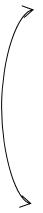 Gambar 4.4Model Analisis Jalur Secara KeseluruhanBerdasarkan Gambar diatas, dapat dikatakan bahwa masing-masing variabel yaitu budaya organisasi (X1) dan kompensasi (X2)  berpengaruh terhadap motivasi (Y) baik secara parsial maupun simultan dan motivasi(Y) berpengaruh terhadap kinerja perawat di RSIA Asri Purwakarta(Z).SIMPULANBudaya organisasi yang terdapat di RSIA Asri Purwakarta baik namun belum dikatakan optimal. Pada variabel budaya organisasi, dimensi yang mendapatkan penilaian terendah sehingga penting untuk diperhatikan adalah dimensi norma terutama berkaitan dengan tindakan diskriminatif berkenaan dengan status sosial seseorang dan dimensi filosofi berkaitan dengan selalu mempekerjakan dokter yang senior dalam ruangan operasi.Kompensasi yang diberikan oleh RSIA Asri Purwakarta sudah baik namun masih perlu ditingkatkan dan dimensi kompensasi langsung terutama indikator yang memiliki nilai terendah adalah penilaian terhadap bonus karena belum mempunyai konsep yang jelas.Pemberian motivasi yang diberikan oleh RSIA Asri Purwakarta sudah baik, dan dimensi pemberian motivasi ekstrinsik mendapatkan penilaian terendah. Pada dimensi motivasi ekstrinsik, memadainya pemenuhan ini belum memprediksi kepuasan, namun jika tidak dipenuhi secara memadai dapat membuat motivasi karyawan menjadi rendah dan indikator pada dimensi motivasi ekstrinsik yang perlu diperhatikan adalah pengawasan yang dilakukan terlalu ketat.Tingkat kinerja perawat sudah cukup baik namun belum dapat dikatakan optimal dan dimensi yang penting untuk diperhatikan dan ditingkatkan adalah dimensi trait dan behavior, terutama pada kehandalan menangani pasien.Kompensasi berpengaruh signifikan terhadap pemberian motivasi dengan persentase kontribusi yang cukup besar.Budaya organisasi dan kompensasi secara parsial berpengaruh signifikan terhadap motivas perawat dengan presentase kontribusi yang cukup besar.Secara simultan, budaya organisasi dan kompensasi berpengaruh signifikan terhadap pemberian motivasi dengan persentase kontribusi yang cukup besar.Pemberian motivasi perawat berpengaruh signifikan terhadap kinerja perawat dengan persentase kontribusi yang cukup besar. REKOMENDASIRSIA Asri Purwakarta: walaupun penilaian umum perawat baik terhadap budaya organisasi, kompensasi, dan pemberian motivasi, namun belum dikatakan optimal sehingga beberapa hal sebaiknya diperhatikan, terutama pada dimensi-dimensi yang memiliki nilai yang kecil seperti dimensi norma dimana perusahaan diharuskan membuat budaya yang tidak memandang status sosial; dimensi filosofi dimana rumah sakit terlalu banyak menggunakan dokter senior dan jarang yang mau melakukan studi lanjut hingga magister dan doctor; dimensi kompensasi langsung  dengan membuat sistem bonus yang jelas dengan menggunakan key performance indicator yang jelas; dimensi motivasi ekstrinsik dengan melakukan pendekatan pengawasan yang lebih akrab sehingga kompetensi perawat muda terasah. Bagi penelitian selanjutnya: membandingkan penilaian responden terhadap budaya organisasi, kompensasi, dan pemberian motivasi dengan harapan responden terhadap budaya organisasi, kompensasi dan pemberian motivasinya. Selain itu, saran lainnya adalah meneliti variabel lain yang berpengaruh terhadap kinerja perawat. Budaya OrganisasiBudaya OrganisasiBudaya OrganisasiBudaya OrganisasiBudaya OrganisasiBudaya OrganisasiBudaya OrganisasiIndikatorKategori JawabanKategori JawabanKategori JawabanKategori JawabanKategori JawabanRata-RataIndikatorSTSTSKSSSSBO1Setiap anggota organisasi memiliki tutur kata yang baik ketika berbicara kepada orang lain07480133,92BO2Setiap anggota organisasi selalu sopan kepada setiap orang.011169234,09Dimensi Aturan PerilakuDimensi Aturan PerilakuDimensi Aturan PerilakuDimensi Aturan PerilakuDimensi Aturan PerilakuDimensi Aturan PerilakuDimensi Aturan Perilaku4,00BO3Setiap anggota organisasi tidak pernah melakukan tindakan diskriminatif berkaitan dengan agama seseorang.342660113,59BO4Setiap anggota organisasi tidak pernah melakukan tindakan diskriminatif berkaitan dengan status sosial seseorang.315235583,42Dimensi NormaDimensi NormaDimensi NormaDimensi NormaDimensi NormaDimensi NormaDimensi Norma3,53BO5Tingkat disiplin kerja setiap anggota organisasi di rumah sakit ini tinggi.002772153,79BO6Tingkat absensi setiap organisasi di rumah sakit ini rendah.225955133,54Dimensi Nilai DominanDimensi Nilai DominanDimensi Nilai DominanDimensi Nilai DominanDimensi Nilai DominanDimensi Nilai DominanDimensi Nilai Dominan3,66BO7Rumah sakit ini tidak selalu mengejar untung ketika melayani pasien.292159133,57BO8Rumah sakit ini akan selalu mempekerjakan dokter yang berkualitas dalam ruangan operasi.5171850183,48Dimensi FilosofiDimensi FilosofiDimensi FilosofiDimensi FilosofiDimensi FilosofiDimensi FilosofiDimensi Filosofi3,49BO9Peraturan rumah sakit sangat tegas terhadap dokter atau perawat yang tidak baik ketika melakukan pekerjaannya. 041169204,01BO10Setiap anggota organisasi akan mendapatkan hukuman yang sama ketika melanggar peraturan tertentu.032461264,00Dimensi PeraturanDimensi PeraturanDimensi PeraturanDimensi PeraturanDimensi PeraturanDimensi PeraturanDimensi Peraturan4,00BO11Tingkat konflik antar anggota organisasi rendah.021258224,01BO12Rumah sakit selalu memberikan respon yang cepat terhadap setiap keluhan atau komplain dari pasien.08686243,91Dimensi Iklim OrganisasiDimensi Iklim OrganisasiDimensi Iklim OrganisasiDimensi Iklim OrganisasiDimensi Iklim OrganisasiDimensi Iklim OrganisasiDimensi Iklim Organisasi3,96TotalTotalTotalTotalTotalTotalTotal45,33Rata-RataRata-RataRata-RataRata-RataRata-RataRata-RataRata-Rata3,77KompensasiKompensasiKompensasiKompensasiKompensasiKompensasiKompensasiIndikatorKategori JawabanKategori JawabanKategori JawabanKategori JawabanKategori JawabanRata-RataIndikatorSTSTSKSSSSK1Kompensasi yang diberikan rumah sakit sudah memenuhi kebutuhan dasar seperti makan, minum, sandang, dan kebutuhan tempat tinggal (bayar kosan, kontrak rumah, atau mencicil kredit rumah).001762254,03K2Kompensasi yang diberikan rumah sakit cukup untuk memenuhi kebutuhan keluarga saya.416226023,69K3Rumah sakit suka memberikan bonus kepada perawat yang mempunyai kinerja yang tinggi.4172052113,48Dimensi Kompensasi LangsungDimensi Kompensasi LangsungDimensi Kompensasi LangsungDimensi Kompensasi LangsungDimensi Kompensasi LangsungDimensi Kompensasi LangsungDimensi Kompensasi Langsung3,74K4Rumah sakit sangat memperhatikan kesejahteraan perawat dengan memberikan asuransi kesehatan yang memadai.003060143,92K5Rumah sakit sangat memperhatikan kesejahteraan perawat dengan memberikan banyak tunjangan seperti tunjangan transport dan tunjangan tempat tinggal.06659334,13Dimensi Kompensasi Tidak LangsungDimensi Kompensasi Tidak LangsungDimensi Kompensasi Tidak LangsungDimensi Kompensasi Tidak LangsungDimensi Kompensasi Tidak LangsungDimensi Kompensasi Tidak LangsungDimensi Kompensasi Tidak Langsung4,02TotalTotalTotalTotalTotalTotalTotal19,26Rata-RataRata-RataRata-RataRata-RataRata-RataRata-RataRata-Rata3,85Pemberian MotivasiPemberian MotivasiPemberian MotivasiPemberian MotivasiPemberian MotivasiPemberian MotivasiPemberian MotivasiIndikatorKategori JawabanKategori JawabanKategori JawabanKategori JawabanKategori JawabanRata-RataIndikatorSTSTSKSSSSM1Rumah sakit selalu memberikan kesempatan promosi kepada pekerja yang pantas mendapatkan promosi.092159133,76M2Rumah sakit tidak pernah membeda-bedakan dalam memberikan promosi.082259153,84M3Rumah sakit selalu memberikan penghargaan kepada perawat yang berprestasi.292159133,57M4Atasan saya selalu memuji jika saya melakukan pekerjaan dengan Tinggi.082259153,80M5Rumah sakit mempunyai jumlah perawat yang memadai sehingga beban kerja saya tidak terlalu tinggi.292159133,69M6Setiap jenis pekerjaan yang ditugaskan kepada saya sangat sesuai dengan kemampuan saya. 5171850183,48M7Setiap rekan saya selalu memiliki panggilan hati untuk melakukan tugas dan tanggung jawabnya.082259133,60M8Tidak ada rekan kerja saya yang pernah melalaikan tugas dan tanggung jawabnya.822061113,69M9Rumah sakit selalu memberikan pelatihan rutin kepada para perawat untuk meningkatkan pengetahuan dan keterampilan perawat.371359223,96Dimensi Motivasi IntrinsikDimensi Motivasi IntrinsikDimensi Motivasi IntrinsikDimensi Motivasi IntrinsikDimensi Motivasi IntrinsikDimensi Motivasi IntrinsikDimensi Motivasi Intrinsik3,71M10Saya yakin dengan citra Rumah Sakit ini yang tinggi di masyarakat, akan membuat Rumah Sakit ini tetap ada dan dibutuhkan oleh masyarakat.081359224,04M11Saya yakin, Rumah Sakit ini tidak akan pernah memecat perawat atau karyawan lain tanpa alasan yang jelas.2104042103,50M12Sistem Rumah Sakit ini sangat menghargai perawat atau karyawan lain yang telah bekerja dengan lama.49315093,49M13Ruang kerja yang bersih dapat memberikan kepuasan kerja bagi saya.3102932303,79M14Kondisi lingkungan kerja yang asri, hijau dan bebas polusi dapat memberikan kepuasan kerja bagi saya.031666193,84M15Kebijakan yang dibuat oleh Rumah Sakit selalu memperhatikan kepentingan perawat.031966163,89M16Saya sangat menyukai pengawasan yang tidak terlalu ketat dari atasan saya.0231150233,65M17Atasan saya tidak mengawasi pekerjaan saya terlalu ketat.0232350113,42M18Selama saya bekerja pada Rumah Sakit ini, rekan kerja saya selalu memperlakukan saya dengan Tinggi.0141560153,80M19Rekan kerja saya tidak pernah menjatuhkan saya di belakang saya kepada atasan saya.031966163,89Dimensi Motivasi EkstrinsikDimensi Motivasi EkstrinsikDimensi Motivasi EkstrinsikDimensi Motivasi EkstrinsikDimensi Motivasi EkstrinsikDimensi Motivasi EkstrinsikDimensi Motivasi Ekstrinsik3,73TotalTotalTotalTotalTotalTotalTotal70,72Rata-RataRata-RataRata-RataRata-RataRata-RataRata-RataRata-Rata3,72Kinerja PerawatKinerja PerawatKinerja PerawatKinerja PerawatKinerja PerawatKinerja PerawatKinerja PerawatIndikatorKategori JawabanKategori JawabanKategori JawabanKategori JawabanKategori JawabanRata-RataIndikatorSTSTSKSSSSKP1Di mata perawat yang lain, saya dinilai mempunyai pengetahuan yang luas mengenai medis dan merawat pasien.14296823,65KP2Di mata perawat yang lain, saya dinilai sangat handal ketika merawat pasien.054940103,59Dimensi Trait-Based CriteriaDimensi Trait-Based CriteriaDimensi Trait-Based CriteriaDimensi Trait-Based CriteriaDimensi Trait-Based CriteriaDimensi Trait-Based CriteriaDimensi Trait-Based Criteria3,62KP3Saya merasa sudah sangat ramah ketika merawat pasien.03296843,75KP4Saya secara nyata bertanggung jawab terhadap pekerjaannya. 07256493,67Dimensi Behavior-Based CriteriaDimensi Behavior-Based CriteriaDimensi Behavior-Based CriteriaDimensi Behavior-Based CriteriaDimensi Behavior-Based CriteriaDimensi Behavior-Based CriteriaDimensi Behavior-Based Criteria3,71KP5Saya tidak pernah mengalami kendala ketika menggunakan peralatan rumah sakit ketika merawat pasien.  14296823,71KP6Saya mampu menangani pasien sesuai Standard Operational Procedure Rumah Sakit.010404953,62KP7Saya mampu menangani pasien dengan cepat, tanpa menghabiskan banyak waktu.01296863,74Dimensi Outcome-Based CriteriaDimensi Outcome-Based CriteriaDimensi Outcome-Based CriteriaDimensi Outcome-Based CriteriaDimensi Outcome-Based CriteriaDimensi Outcome-Based CriteriaDimensi Outcome-Based Criteria3,69TotalTotalTotalTotalTotalTotalTotal25,73Rata-RataRata-RataRata-RataRata-RataRata-RataRata-RataRata-Rata3,68